Practice Work 02 Report: SQL: Training Quizzes.3. Solution.3.1. Screenshot with completed Tutorials and Quizzes Green Line Pointer and with Your Account data.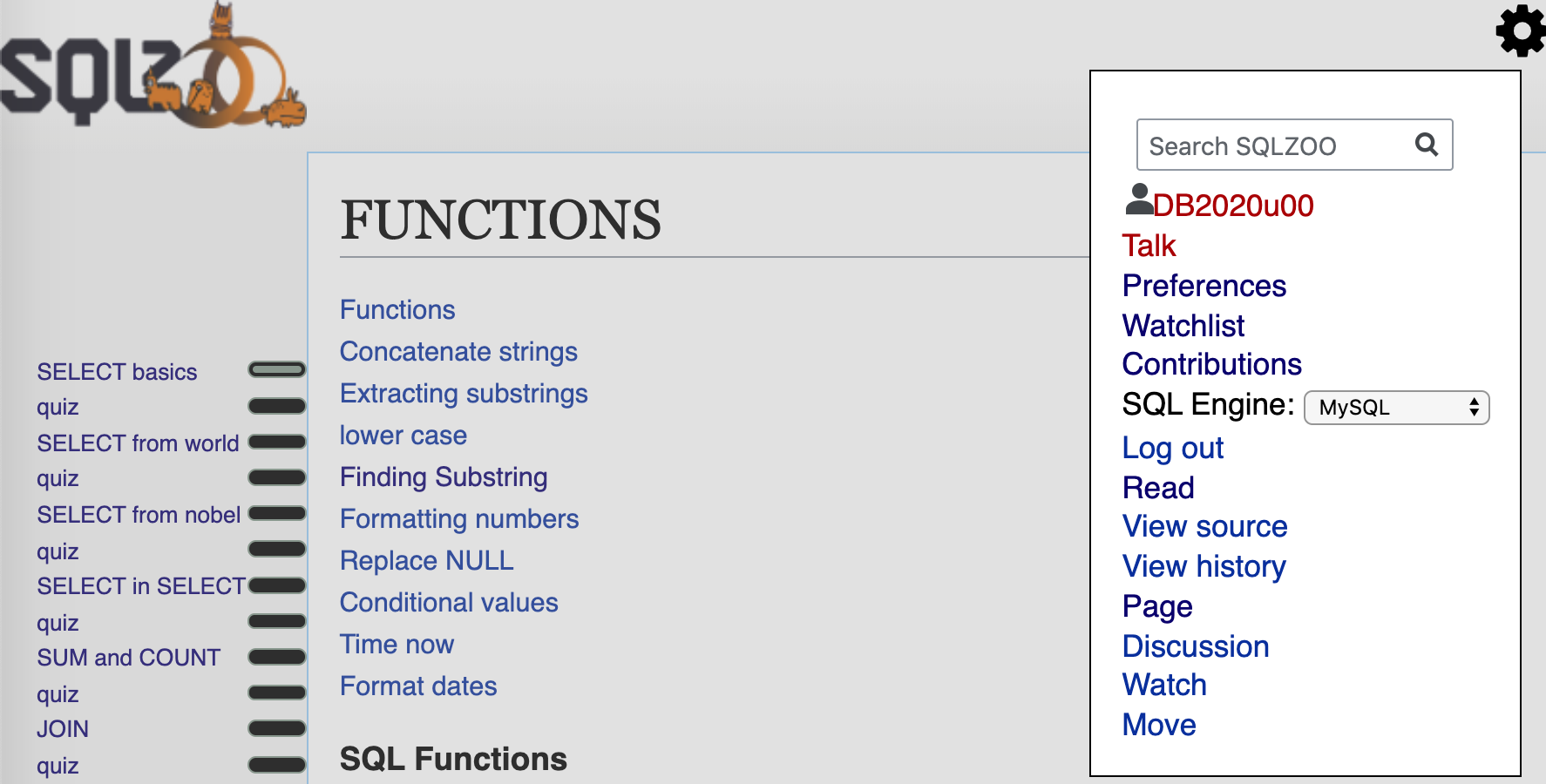 Student Name SurnameStudent IDDateDB2020u00EV-0024.03.2020.